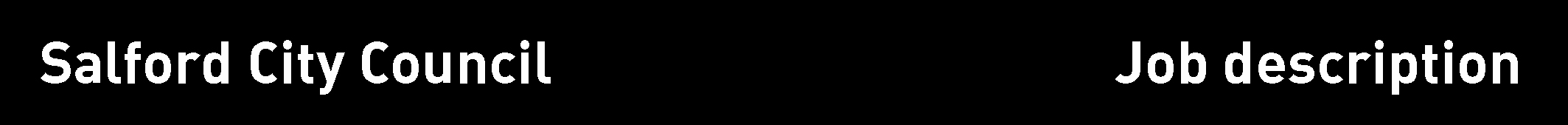 JOB DESCRIPTIONKEY QUALIFICATIONS/KNOWLEDGE/SKILLS/EXPERIENCE REQUIREMENTS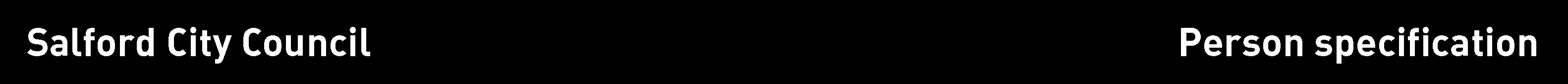 Note to managerIn completing this form you are setting the expected standard for the person you need for this job on this occasion.  Once completed, it will help to create your shortlist of candidates and to devise the questions you ask at interview. Please describe the criterion in ways that are both accurate and capable of being tested.  Above all, the requirements must be job related and non-discriminatory. The job description, person specification and advertisement must be consistent. Each of the criteria must be identified under the Essential or Desirable headings. Whilst all criterions are important, those marked Essential must be met before an interview can be offered. (See Section 6 of the Recruitment and Selection Code of Practice for more information on producing a person specification)Note to applicantsWhilst all criterions below are important, those under the Essential heading are the key requirements. You should pay particular attention to these areas and provide evidence of meeting them. Failure to do so may mean that you will not be invited for interview.												        		Method of assessment (* M.O.A.) A = Application form,    C = Certificate,    E = Exercise,    I = Interview,    P = Presentation,    T = Test,    AC = Assessment centre	SCHOOL:SCHOOL:Learning Support Service Learning Support Service Learning Support Service JOB DETAILS:JOB DETAILS:Job Title:Job Title:Teaching Assistant - (Supporting and Delivering Learning) Level 3Teaching Assistant - (Supporting and Delivering Learning) Level 3Teaching Assistant - (Supporting and Delivering Learning) Level 3Grade:Grade:2CSubject to pay and grading review. 2CSubject to pay and grading review. 2CSubject to pay and grading review. Directly responsible to:Supervisory responsibility for:Directly responsible to:Supervisory responsibility for:Head of LSS Other Teaching Assistants, as appropriateHead of LSS Other Teaching Assistants, as appropriateHead of LSS Other Teaching Assistants, as appropriateHours of Duty:Hours of Duty:Up to 32.5 hrs per week TTO Up to 32.5 hrs per week TTO Up to 32.5 hrs per week TTO Summary of Role:Summary of Role:Summary of Role:Summary of Role:Summary of Role:To work under the guidance of teaching/senior staff and within an agreed system of supervision, to implement agreed work programmes with individuals/groups, in or out of the classroom across all types and phases of schools in . To provide in conjunction with teaching staff detailed and specialist knowledge in particular areas of Special Educational Needs and Disability.To be independently responsible for the delivery of specific programmes / interventions under the direction of members of the LSS teaching team.            To ensure that appropriate resources as required by LSS teachers and school staff are             available and of good quality.  To be skilled in the use of such resources.              To work under the guidance of teaching/senior staff and within an agreed system of supervision, to implement agreed work programmes with individuals/groups, in or out of the classroom across all types and phases of schools in . To provide in conjunction with teaching staff detailed and specialist knowledge in particular areas of Special Educational Needs and Disability.To be independently responsible for the delivery of specific programmes / interventions under the direction of members of the LSS teaching team.            To ensure that appropriate resources as required by LSS teachers and school staff are             available and of good quality.  To be skilled in the use of such resources.              To work under the guidance of teaching/senior staff and within an agreed system of supervision, to implement agreed work programmes with individuals/groups, in or out of the classroom across all types and phases of schools in . To provide in conjunction with teaching staff detailed and specialist knowledge in particular areas of Special Educational Needs and Disability.To be independently responsible for the delivery of specific programmes / interventions under the direction of members of the LSS teaching team.            To ensure that appropriate resources as required by LSS teachers and school staff are             available and of good quality.  To be skilled in the use of such resources.              To work under the guidance of teaching/senior staff and within an agreed system of supervision, to implement agreed work programmes with individuals/groups, in or out of the classroom across all types and phases of schools in . To provide in conjunction with teaching staff detailed and specialist knowledge in particular areas of Special Educational Needs and Disability.To be independently responsible for the delivery of specific programmes / interventions under the direction of members of the LSS teaching team.            To ensure that appropriate resources as required by LSS teachers and school staff are             available and of good quality.  To be skilled in the use of such resources.              To work under the guidance of teaching/senior staff and within an agreed system of supervision, to implement agreed work programmes with individuals/groups, in or out of the classroom across all types and phases of schools in . To provide in conjunction with teaching staff detailed and specialist knowledge in particular areas of Special Educational Needs and Disability.To be independently responsible for the delivery of specific programmes / interventions under the direction of members of the LSS teaching team.            To ensure that appropriate resources as required by LSS teachers and school staff are             available and of good quality.  To be skilled in the use of such resources.              Main Duties and Responsibilities/Accountabilities:Main Duties and Responsibilities/Accountabilities:Main Duties and Responsibilities/Accountabilities:Main Duties and Responsibilities/Accountabilities:Main Duties and Responsibilities/Accountabilities:Support for PupilsSupport for PupilsSupport for PupilsSupport for PupilsSupport for PupilsUse specialist (curriculum/learning) skills/training/experience to support pupils.Use specialist (curriculum/learning) skills/training/experience to support pupils.Use specialist (curriculum/learning) skills/training/experience to support pupils.Use specialist (curriculum/learning) skills/training/experience to support pupils.Assist with the development and implementation of IEPs.Assist with the development and implementation of IEPs.Assist with the development and implementation of IEPs.Assist with the development and implementation of IEPs.Establish productive working relationships with pupils, acting as a role model and setting high expectations.Establish productive working relationships with pupils, acting as a role model and setting high expectations.Establish productive working relationships with pupils, acting as a role model and setting high expectations.Establish productive working relationships with pupils, acting as a role model and setting high expectations.Promote the inclusion and acceptance of all pupils within the classroom.Promote the inclusion and acceptance of all pupils within the classroom.Promote the inclusion and acceptance of all pupils within the classroom.Promote the inclusion and acceptance of all pupils within the classroom.Support pupils consistently whilst recognising and responding to their individual needs.Support pupils consistently whilst recognising and responding to their individual needs.Support pupils consistently whilst recognising and responding to their individual needs.Support pupils consistently whilst recognising and responding to their individual needs.Encourage pupils to interact and work co-operatively with others and engage all pupils in activities.Encourage pupils to interact and work co-operatively with others and engage all pupils in activities.Encourage pupils to interact and work co-operatively with others and engage all pupils in activities.Encourage pupils to interact and work co-operatively with others and engage all pupils in activities.Promote independence and employ strategies to recognise and reward achievement of self-reliance.Promote independence and employ strategies to recognise and reward achievement of self-reliance.Promote independence and employ strategies to recognise and reward achievement of self-reliance.Promote independence and employ strategies to recognise and reward achievement of self-reliance.Provide feedback to pupils in relation to progress and achievement.Provide feedback to pupils in relation to progress and achievement.Provide feedback to pupils in relation to progress and achievement.Provide feedback to pupils in relation to progress and achievement.Support for the TeacherSupport for the TeacherSupport for the TeacherSupport for the TeacherSupport for the TeacherWork with the LSS teachers and School Staff to establish an appropriate learning environment.Work with the LSS teachers and School Staff to establish an appropriate learning environment.Work with the LSS teachers and School Staff to establish an appropriate learning environment.Work with the LSS teachers and School Staff to establish an appropriate learning environment.Work with the LSS teachers and School Staff in lesson planning, evaluating and adjusting lessons/work plans as appropriate.Work with the LSS teachers and School Staff in lesson planning, evaluating and adjusting lessons/work plans as appropriate.Work with the LSS teachers and School Staff in lesson planning, evaluating and adjusting lessons/work plans as appropriate.Work with the LSS teachers and School Staff in lesson planning, evaluating and adjusting lessons/work plans as appropriate.Monitor and evaluate pupils’ responses to learning activities through observation and planned recording of achievement against pre-determined learning objectives.Monitor and evaluate pupils’ responses to learning activities through observation and planned recording of achievement against pre-determined learning objectives.Monitor and evaluate pupils’ responses to learning activities through observation and planned recording of achievement against pre-determined learning objectives.Monitor and evaluate pupils’ responses to learning activities through observation and planned recording of achievement against pre-determined learning objectives.Provide objective and accurate feedback and reports as required, to the LSS teachers and School Staff on pupil achievement, progress and other matters, ensuring the availability of appropriate evidence.Provide objective and accurate feedback and reports as required, to the LSS teachers and School Staff on pupil achievement, progress and other matters, ensuring the availability of appropriate evidence.Provide objective and accurate feedback and reports as required, to the LSS teachers and School Staff on pupil achievement, progress and other matters, ensuring the availability of appropriate evidence.Provide objective and accurate feedback and reports as required, to the LSS teachers and School Staff on pupil achievement, progress and other matters, ensuring the availability of appropriate evidence.Be responsible for keeping and updating records as agreed with the LSS teachers and School Staff, contributing to reviews of systems/records as requested.Be responsible for keeping and updating records as agreed with the LSS teachers and School Staff, contributing to reviews of systems/records as requested.Be responsible for keeping and updating records as agreed with the LSS teachers and School Staff, contributing to reviews of systems/records as requested.Be responsible for keeping and updating records as agreed with the LSS teachers and School Staff, contributing to reviews of systems/records as requested.Undertake marking of pupils’ work and accurately record achievement/progress.Undertake marking of pupils’ work and accurately record achievement/progress.Undertake marking of pupils’ work and accurately record achievement/progress.Undertake marking of pupils’ work and accurately record achievement/progress.Promote positive values, attitudes and good pupil behaviour, dealing promptly with conflict and incidents in line with established school policy and encourage pupils to take responsibility for their own behaviour.Promote positive values, attitudes and good pupil behaviour, dealing promptly with conflict and incidents in line with established school policy and encourage pupils to take responsibility for their own behaviour.Promote positive values, attitudes and good pupil behaviour, dealing promptly with conflict and incidents in line with established school policy and encourage pupils to take responsibility for their own behaviour.Promote positive values, attitudes and good pupil behaviour, dealing promptly with conflict and incidents in line with established school policy and encourage pupils to take responsibility for their own behaviour.Liaise sensitively and effectively with parents/carers as agreed with the teacher within your role/responsibility and participate in feedback sessions/meetings with parents, or as directed.Liaise sensitively and effectively with parents/carers as agreed with the teacher within your role/responsibility and participate in feedback sessions/meetings with parents, or as directed.Liaise sensitively and effectively with parents/carers as agreed with the teacher within your role/responsibility and participate in feedback sessions/meetings with parents, or as directed.Liaise sensitively and effectively with parents/carers as agreed with the teacher within your role/responsibility and participate in feedback sessions/meetings with parents, or as directed.Administer and assess routine tests and undertake specialist assessment as directed by the LSS teacher. .Administer and assess routine tests and undertake specialist assessment as directed by the LSS teacher. .Administer and assess routine tests and undertake specialist assessment as directed by the LSS teacher. .Administer and assess routine tests and undertake specialist assessment as directed by the LSS teacher. .Provide general clerical/admin, support e.g. administer course work, produce worksheets for agreed activities etc.Provide general clerical/admin, support e.g. administer course work, produce worksheets for agreed activities etc.Provide general clerical/admin, support e.g. administer course work, produce worksheets for agreed activities etc.Provide general clerical/admin, support e.g. administer course work, produce worksheets for agreed activities etc.Support for the CurriculumSupport for the CurriculumSupport for the CurriculumSupport for the CurriculumSupport for the CurriculumImplement agreed learning activities/teaching programmes, adjusting activities according to pupil responses/needs. Provide feedback on the effectiveness of interventions and future actions. Implement agreed learning activities/teaching programmes, adjusting activities according to pupil responses/needs. Provide feedback on the effectiveness of interventions and future actions. Implement agreed learning activities/teaching programmes, adjusting activities according to pupil responses/needs. Provide feedback on the effectiveness of interventions and future actions. Implement agreed learning activities/teaching programmes, adjusting activities according to pupil responses/needs. Provide feedback on the effectiveness of interventions and future actions. Support the use of ICT in learning activities and develop pupils’ competence and independence in its use.Support the use of ICT in learning activities and develop pupils’ competence and independence in its use.Support the use of ICT in learning activities and develop pupils’ competence and independence in its use.Support the use of ICT in learning activities and develop pupils’ competence and independence in its use.Help pupils to access learning activities through specialist support.Help pupils to access learning activities through specialist support.Help pupils to access learning activities through specialist support.Help pupils to access learning activities through specialist support.Determine the need for, prepare and maintain general and specialist equipment and resources.Determine the need for, prepare and maintain general and specialist equipment and resources.Determine the need for, prepare and maintain general and specialist equipment and resources.Determine the need for, prepare and maintain general and specialist equipment and resources.Support for the SchoolSupport for the SchoolSupport for the SchoolSupport for the SchoolSupport for the SchoolBe aware of and comply with policies and procedures relating to child protection, health, safety and security, confidentiality and data protection, reporting all concerns to an appropriate person in the schools in which work is undertaken.Be aware of and comply with policies and procedures relating to child protection, health, safety and security, confidentiality and data protection, reporting all concerns to an appropriate person in the schools in which work is undertaken.Be aware of and comply with policies and procedures relating to child protection, health, safety and security, confidentiality and data protection, reporting all concerns to an appropriate person in the schools in which work is undertaken.Be aware of and comply with policies and procedures relating to child protection, health, safety and security, confidentiality and data protection, reporting all concerns to an appropriate person in the schools in which work is undertaken.Be aware of and support difference and ensure all pupils have equal access to opportunities to learn and develop.Be aware of and support difference and ensure all pupils have equal access to opportunities to learn and develop.Be aware of and support difference and ensure all pupils have equal access to opportunities to learn and develop.Be aware of and support difference and ensure all pupils have equal access to opportunities to learn and develop.Contribute to the overall ethos/work/aims of the schools in which work is undertaken.Contribute to the overall ethos/work/aims of the schools in which work is undertaken.Contribute to the overall ethos/work/aims of the schools in which work is undertaken.Contribute to the overall ethos/work/aims of the schools in which work is undertaken.Establish constructive relationships and communicate with other agencies/professionals, in liaison with the teacher, to support achievement and progress of pupils.Establish constructive relationships and communicate with other agencies/professionals, in liaison with the teacher, to support achievement and progress of pupils.Establish constructive relationships and communicate with other agencies/professionals, in liaison with the teacher, to support achievement and progress of pupils.Establish constructive relationships and communicate with other agencies/professionals, in liaison with the teacher, to support achievement and progress of pupils.Attend and participate in regular meetings. Attend and participate in regular meetings. Attend and participate in regular meetings. Attend and participate in regular meetings. Participate in training and other learning activities as required.Participate in training and other learning activities as required.Participate in training and other learning activities as required.Participate in training and other learning activities as required.Recognise own strengths and areas of expertise and use these to advise and support others.Recognise own strengths and areas of expertise and use these to advise and support others.Recognise own strengths and areas of expertise and use these to advise and support others.Recognise own strengths and areas of expertise and use these to advise and support others.Provide appropriate guidance and supervision and assist in the training and development of staff as appropriate.Provide appropriate guidance and supervision and assist in the training and development of staff as appropriate.Provide appropriate guidance and supervision and assist in the training and development of staff as appropriate.Provide appropriate guidance and supervision and assist in the training and development of staff as appropriate.Review Arrangements:Review Arrangements:Review Arrangements:Review Arrangements:Review Arrangements:The details contained in this Job Description reflect the content of the job at the date it was prepared.  It should be remembered, however, that it is inevitable that over time, the nature of individual jobs will change, existing duties may no longer be required and other duties may be gained without changing the general nature of the duties or the level of responsibility entailed.  Consequently, the council will expect to revise this Job Description from time to time and will consult with the postholder at the appropriate time.The details contained in this Job Description reflect the content of the job at the date it was prepared.  It should be remembered, however, that it is inevitable that over time, the nature of individual jobs will change, existing duties may no longer be required and other duties may be gained without changing the general nature of the duties or the level of responsibility entailed.  Consequently, the council will expect to revise this Job Description from time to time and will consult with the postholder at the appropriate time.The details contained in this Job Description reflect the content of the job at the date it was prepared.  It should be remembered, however, that it is inevitable that over time, the nature of individual jobs will change, existing duties may no longer be required and other duties may be gained without changing the general nature of the duties or the level of responsibility entailed.  Consequently, the council will expect to revise this Job Description from time to time and will consult with the postholder at the appropriate time.The details contained in this Job Description reflect the content of the job at the date it was prepared.  It should be remembered, however, that it is inevitable that over time, the nature of individual jobs will change, existing duties may no longer be required and other duties may be gained without changing the general nature of the duties or the level of responsibility entailed.  Consequently, the council will expect to revise this Job Description from time to time and will consult with the postholder at the appropriate time.The details contained in this Job Description reflect the content of the job at the date it was prepared.  It should be remembered, however, that it is inevitable that over time, the nature of individual jobs will change, existing duties may no longer be required and other duties may be gained without changing the general nature of the duties or the level of responsibility entailed.  Consequently, the council will expect to revise this Job Description from time to time and will consult with the postholder at the appropriate time.Date Job Description prepared/revised:Date Job Description prepared/revised:Date Job Description prepared/revised:Date Job Description prepared/revised:Prepared by:Prepared by:Prepared by:Prepared by:Agreed by PostholderAgreed by PostholderAgreed by PostholderAgreed by PostholderExperience:Experience of working with children of relevant age.Qualifications/Training:Very good numeracy skills (equivalent to NVQ 2).NVQ 3 for Teaching Assistants or equivalent qualification or experience.Training in relevant strategies in particular curriculum or learning area.Where designated to work in a particular curriculum area to work towards NVQ 2 in that subject area.Appropriate First Aid Training.Knowledge/skills:Can use ICT effectively to support learning.Use of other equipment technology.Full working knowledge of national/foundation stage curriculum and other relevant learning programmes/strategies.Understanding of principles of child development and learning processes.Ability to self-evaluate learning needs and actively seek learning opportunities.Ability to relate well to children and adults.Work constructively as part of a team, understanding classroom roles.Job titleGradeDirectorateLocationTeaching Assistant  TA3  Children’s Services  Moorside High SchoolEssential criteriaNecessary requirements – qualification, experience, skills, knowledge etc.Necessary requirements – qualification, experience, skills, knowledge etc.Necessary requirements – qualification, experience, skills, knowledge etc.Necessary requirements – qualification, experience, skills, knowledge etc.* M.O.A.1Ability to relate well to children and adults.Ability to relate well to children and adults.Ability to relate well to children and adults.Ability to relate well to children and adults.C2Experience of working with children of relevant ageExperience of working with children of relevant ageExperience of working with children of relevant ageExperience of working with children of relevant ageA3Experience of working with pupils with additional needs.Experience of working with pupils with additional needs.Experience of working with pupils with additional needs.Experience of working with pupils with additional needs.A4Very good Numeracy/literacy skills (equivalent to NVQ 2 in English and Maths).Very good Numeracy/literacy skills (equivalent to NVQ 2 in English and Maths).Very good Numeracy/literacy skills (equivalent to NVQ 2 in English and Maths).Very good Numeracy/literacy skills (equivalent to NVQ 2 in English and Maths).A5NVQ 3 for Teaching Assistants or equivalent qualification or experience.NVQ 3 for Teaching Assistants or equivalent qualification or experience.NVQ 3 for Teaching Assistants or equivalent qualification or experience.NVQ 3 for Teaching Assistants or equivalent qualification or experience.C6Full working knowledge of relevant policies/codes of practice and awareness of relevant legislation.Full working knowledge of relevant policies/codes of practice and awareness of relevant legislation.Full working knowledge of relevant policies/codes of practice and awareness of relevant legislation.Full working knowledge of relevant policies/codes of practice and awareness of relevant legislation.AI7Working knowledge of national curriculum and other relevant learning programmes.Working knowledge of national curriculum and other relevant learning programmes.Working knowledge of national curriculum and other relevant learning programmes.Working knowledge of national curriculum and other relevant learning programmes.AI8Understanding of principles of child development and learning processes and in particular, barriers to learning.Understanding of principles of child development and learning processes and in particular, barriers to learning.Understanding of principles of child development and learning processes and in particular, barriers to learning.Understanding of principles of child development and learning processes and in particular, barriers to learning.AIC9Full understanding of the range of support services/providers.Full understanding of the range of support services/providers.Full understanding of the range of support services/providers.Full understanding of the range of support services/providers.I10Work constructively as part of a team, understanding classroom roles and responsibilities. Work constructively as part of a team, understanding classroom roles and responsibilities. Work constructively as part of a team, understanding classroom roles and responsibilities. Work constructively as part of a team, understanding classroom roles and responsibilities. E11Ability to use ICT as an integral part of practice.Ability to use ICT as an integral part of practice.Ability to use ICT as an integral part of practice.Ability to use ICT as an integral part of practice.E12Current  driving licence and access to a car during normal working hours (Reasonable adjustments will be made for candidates with a disability)Current  driving licence and access to a car during normal working hours (Reasonable adjustments will be made for candidates with a disability)Current  driving licence and access to a car during normal working hours (Reasonable adjustments will be made for candidates with a disability)Current  driving licence and access to a car during normal working hours (Reasonable adjustments will be made for candidates with a disability)A13Enhanced CRB check as per current legislation Enhanced CRB check as per current legislation Enhanced CRB check as per current legislation Enhanced CRB check as per current legislation A14Ability to work independently within agreed service prioritiesAbility to work independently within agreed service prioritiesAbility to work independently within agreed service prioritiesAbility to work independently within agreed service prioritiesA15Ability to work effectively with pupils parents and schoolsAbility to work effectively with pupils parents and schoolsAbility to work effectively with pupils parents and schoolsAbility to work effectively with pupils parents and schoolsI16Excellent communication skills, both oral and written, with an ability to relate to and communicate with a wide range of people. Excellent communication skills, both oral and written, with an ability to relate to and communicate with a wide range of people. Excellent communication skills, both oral and written, with an ability to relate to and communicate with a wide range of people. Excellent communication skills, both oral and written, with an ability to relate to and communicate with a wide range of people. AICompleted byCompleted byCompleted byDateApproved byDateDate